Sosnowiec, dnia 24 październik 2022 r.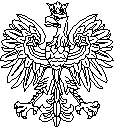 KOMENDA MIEJSKAPAŃSTWOWEJ STRAŻY POŻARNEJw SOSNOWCU
41-200 Sosnowiec ul. Klimontowska 21Znak sprawy: 	MT.2311.31.2022.ASZAPYTANIE CENOWEZamawiający Komenda Miejska Państwowej Straży Pożarnej w Sosnowcu, ul. Klimontowska 21, 41-200 Sosnowiec, zaprasza do złożenia ofert w postępowaniu - znak, jak wyżej - na przedmiot zamówienia:5 kompletów ubrań specjalnych 3 –częściowych DEVA PL kolor piaskowyTermin realizacji: 21 dniMinimalny okres gwarancji: 24 miesiące od dnia dostawyMiejsce i termin złożenia oferty: Na stronie platformy zakupowej https://www.platformazakupowa.pl  we właściwym ogłoszeniu do dnia 02.11.2022 r., do godziny 12.00.Warunki płatności: 14 dni przelew od dnia otrzymania fakturyKryterium wyboru: 100 % cenaOsoba upoważniona do kontaktu z wykonawcami: asp. Anna Szerer, tel . 47 8517 659Sposób przygotowania oferty: Ofertę należy sporządzić w formie pisemnej, w języku polskim 
(na załączonym poniżej formularzu oferty).Nazwa wykonawcy: …..………………………………………………………………………………………………Adres wykonawcy:…………………………………………………………………………………………………NIP:…………………………………………..………………………………………………………Regon: …………………………………………………………………………………………………Nr KRS: …………………………………………………………………………………………………Nr rachunku bankowego: …………………………………………………………………………………………………Oferuję wykonanie przedmiotu zamówienia na kwotę: 
………………… zł netto (słownie : ………………………………………………………… złotych)
 ……………….. zł brutto (słownie : ………………………………………………………… złotych)
Okres gwarancji:…………………………………………………………………………………………………Kryteria poza cenowe:…………………………………………………………………………………………………Potwierdzam termin realizacji zamówienia do dnia: ……………………………………………………………………………Wyrażam zgodę na warunki płatności określone w zapytaniu cenowym.Pouczenie – informacja: niniejsze zapytanie cenowe ma charakter sondażu rynku pod kątem wyboru oferty najkorzystniejszej. Zamawiający może bez podania przyczyny unieważnić postępowanie lub odmówić zawarcia umowy. Złożenie przez wykonawcę oferty nie stwarza po jego stronie jakichkolwiek roszczeń, w tym o zawarcie umowy o udzielenie zamówienia bądź zwrot jakichkolwiek kosztów związanych ze złożoną ofertą.………………………………………		……………….……………….(miejscowość, data)				 (podpis i pieczęć wykonawcy)Obowiązek informacyjny wynikający z RODOZgodnie z art. 13 ust. 1 i 2 rozporządzenia Parlamentu Europejskiego i Rady (UE) 2016/679 z 27 kwietnia 2016 r. w sprawie ochrony osób fizycznych w związku z przetwarzaniem danych osobowych i w sprawie swobodnego przepływu takich danych oraz uchylenia dyrektywy 95/46/WE (ogólne rozporządzenie o ochronie danych, zwane dalej  „RODO”), informuję, że:administratorem Pani/Pana danych osobowych jest Komendant Miejski Państwowej Straży Pożarnej 
w Sosnowcu (42-200 Sosnowiec, ul. Klimontowska 21, tel. (+48) (32) 363 18 46, e-mail: sekretariat@sosnowiec.kppsp.gov.pl);Inspektorem ochrony danych osobowych w Komendzie Wojewódzkiej Państwowej Straży Pożarnej w Katowicach jest Pani Renata Białas kontakt: iod@katowice.kwpsp.gov.pl, telefon 326215180;Pani/Pana dane osobowe przetwarzane będą na podstawie art. 6 ust. 1 lit. c RODO w celu związanym z postępowaniem o udzielenie zamówienia publicznego prowadzonym w trybie zapytania ofertowego;odbiorcami Pani/Pana danych osobowych będą osoby lub podmioty, którym udostępniona zostanie dokumentacja postępowania w oparciu o art. 8 oraz art. 96 ust. 3 ustawy z dnia 29 stycznia 2004r. – Prawo zamówień publicznych (Dz. U. z 2017 r. poz. 1579 i 2018), dalej „ustawa Pzp”;Pani/Pana dane osobowe będą przechowywane, zgodnie z Instrukcją kancelaryjną obowiązującą w KW PSP, przez okres 5 lat od dnia zakończenia postępowania o udzielenie zamówienia, a jeżeli czas trwania umowy przekracza 5 lat, okres przechowywania obejmuje cały czas trwania umowy;obowiązek podania przez Panią/Pana danych osobowych bezpośrednio Pani/Pana dotyczących jest wymogiem ustawowym określonym w przepisach ustawy Pzp, związanym z udziałem w postępowaniu o udzielenie zamówienia publicznego; konsekwencje niepodania określonych danych wynikają z ustawy Pzp;w odniesieniu do Pani/Pana danych osobowych decyzje nie będą podejmowane w sposób zautomatyzowany, stosowanie do art. 22 RODO;na podstawie art. 15 RODO posiada Pani/Pan: prawo dostępu do danych osobowych Pani/Pana dotyczących; na podstawie art. 16 RODO prawo do sprostowania Pani/Pana danych osobowych; na podstawie art. 18 RODO prawo żądania od administratora ograniczenia przetwarzania danych osobowych z zastrzeżeniem przypadków, o których mowa w art. 18 ust. 2 RODO oraz art. 8a pkt 4 ustawy Pzp znowelizowanej ustawą z dnia 21 lutego 2019r. (Dz.U. z 2019r., poz. 730); prawo do wniesienia skargi do Prezesa Urzędu Ochrony Danych Osobowych, gdy uzna Pani/Pan, że przetwarzanie danych osobowych Pani/Pana dotyczących narusza przepisy RODO;nie przysługuje Pani/Panu:w związku z art. 17 ust. 3 lit. b, d lub e RODO prawo do usunięcia danych osobowych;prawo do przenoszenia danych osobowych, o którym mowa w art. 20 RODO;na podstawie art. 21 RODO prawo sprzeciwu, wobec przetwarzania danych osobowych, gdyż podstawą prawną przetwarzania Pani/Pana danych osobowych jest art. 6 ust. 1 lit. c RODO.10. Powyższe zapisy dotyczą Wykonawcy, podwykonawców oraz dalszych podwykonawców”.